Sept 2005 – May 2012OLGA 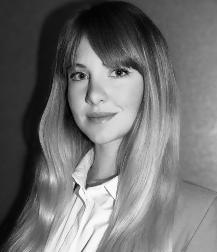 18.07.1995Email: olga-397855@gulfjobseeker.com EDUCATION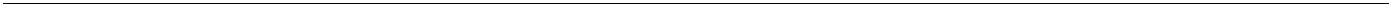 In Germany	Oct 2018 – PresentMSc Economic Behavior & Governance (VWL) to be completed August 2020Relevant modules: Risk Management in Finance, Microeconometrics, Quantitative Methods of Experimental Economics, Impact Evaluation in Experimental Economics, Behavioral ModelsAverage grade: 1.8University of Kiel, Germany	Apr 2017 – Sept 2018MSc Economics (VWL), change of degree programRelevant modules: Advanced Macroeconomics, Econometrics, Advanced Microeconomics, Behavioral and Neuroeconomics, Economics of Management and Global Supply ChainsRelevant modules: Finance, International Finance, Economic Analysis, Investments, International Economics, Probability Theory and Mathematical StatisticsThesis: Building a competitive position of Ukrainian producer(s) in the European marketAverage grade: 1.0, awarded Diploma with Distinction graduating top-5 of the yearAcademic Gymnasium №45, UkraineAwarded golden medal for achieving outstanding results in Ukrainian Secondary SchoolWinner of Minor Academy of Sciences of Ukraine Thesis Contest in the department of economics; awarded a performance scholarshipWORK & LEADERSHIP EXPERIENCEKPMG Cologne, Germany	Sept 2019 – March 2020Corporate Governance Services Internship, Public Sector (EU Team)Evaluation of the European structural funding projectInvolved in the scientific and regulatory literature research in the area of state aid helpConducted quantitative analysis on the indicators of investment effectivenessEngaged in regulation impact assessment and further development of the government financing toolsMaintained implementation of a large research and innovation project H2020 of the European CommissionWrote weekly status reportsOversaw local audit teams in the European Union with respect to the official documentation, new investment applications and timely reportingSlavoutich Ltd, RussiaInternational Cooperation Manager InternshipSept 2016 – Dec 2016Coordinated the supply chain with contractors from European Logistic Centre (Dordrecht, Netherlands)Supported management in preorder-planning based on the sale analysis of previous periodsEngaged in sales forecasting; assisted brokers with customs clearance productsNegotiated with TNC headquarter in order to maintain a unified marketing policyIV International Research and Training Conference, Ukraine	Sept 2015 – Nov 2015Engaged in organizing the IV International Research and Training Conference “Modern challenges of the world economic development”Reported on the topic «Innovation resources of insurance market under modern conditions»ACHIEVEMENTS, SKILLS & INTERESTSComputer: Microsoft Excel, PowerPoint, Word, Outlook, STATA, R, PythonLanguage: English (fluent), German (business), Russian (native), Ukrainian (native)Achievements: Winner of National Research Olympiad in Economics; included in Ukrainian Regional Talent Pool in Science and Culture categories; Organized events and assisted staff at the university as a senior trade union organizer of the courseVolunteer: “World meets School” DAAD project for German schoolchildrenInterests: jogging, yoga, dancing (candidate master of sports in sport dancing), canoeing, table tennis, live questsTaras Shevchenko National University of Kyiv, UkraineSept 2012 – Jun 2016Taras Shevchenko National University of Kyiv, UkraineBSc International Economics